33. TÝDEN    29.4-3.5.2024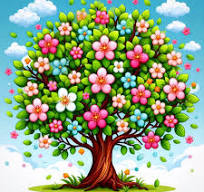 PLÁN VÝUKY 3.BSTŘEDA – STÁTNÍ SVÁTEK 1.MÁJUČIVO na tento týden:ČJ :   Vyjmenovaná slova po V dokončení + slovesa- číslo a osoba            uč.str.90     PS str.27Mat : učebnice 3 do str. 10 DĚLENÍ SE ZBYTKEM          TESTÍKY DO STR.17  + - DO 100 UPEVŇOVÁNÍ  Geo : PRÁCE S KRUŽÍTKEM STR. 11 – přenášení úseček + stále kružnicePRV: ROSTLINY: - květy a plody opakování testíkem- poznávačka str.43                                 Houby a znaky živých organizmů do str.47 –                                  v úterý si děti mohou přinést z domova atlas hubNásledující týden jdou děti do školy pouze v pondělí 6.5. a to bude projektový den.            Od úterý do pátku – ředitelská volna + státní svátek.PROTO JE NUTNÉ DO KONCE TOHOTO TÝDNE DODAT KOPII PRŮKAZKY POJIŠŤOVNY a eventuelně pokud máte ještě u sebe BEZINFEKČNOST.PŘIPOMÍNÁM TAKÉ DOHODU MEZI RODIČI na třídních schůzkách OHLEDNĚ POHLEDŮ, AŤ NENÍ NĚKTERÉ DÍTKO SMUTNÉ, ŽE POHLED NEMÁ. Vybírá p. Hejkalová